Lampiran 1PERMOHONAN MENJADI RESPONDEN TELEHOMECAREAssalamualaikum Wr.WbDengan hormat,	Sehubungan dengan penyelesaian tugas akhir atau skripsi yang sedang saya lakukan di STIKES Patria Husada Blitar, maka saya Yulia Kuswidyarti dari Program Studi Pendidikan Ners Sekolah Tinggi Ilmu Kesehatan Patria Husada Blitar melakukan penelitian dengan judul “APLIKASI TELEHOMECARE SEBAGAI UPAYA MENINGKATKAN KEPUASAN PADA PASIEN DIABETES MELLITUS PASCA RAWAT INAP DI RUANG DARUSSALAM RUMAH SAKIT UMUM AMINAH BLITAR”.	Adapun peran serta saudara dalam penelitian adalah sebagai berikut:Saudara akan kami lakukan telehomecare setelah pulang dari rumah sakit.Saudara akan kami minta mengisi kuesioner saat  kontrol ke poli.Jika saudara bersedia bekerja sama dengan peneliti, maka akan mendapatkan reward berupa support nutrisi dalam bentuk gula diabetasol.Untuk itu, saya mengharapkan kesediaan Bapak/Ibu untuk mengisi kuesioner ini sebagai data yang dipergunakan dalam penelitian.Peneliti akan melakukan telehomecare 2 kali (hari ke 2 dan hari ke 4) pada pasien dengan diabetes melitus pasca rawat inap di Ruang Darussalam Rumah Sakit Umum Aminah Blitar.Atas  ketersediaan dan kerjasamanya, saya ucapkan terima kasih						Wassalamualaikum Wr.Wb							   Peneliti						     (Yulia Kuswidyarti)PERMOHONAN MENJADI RESPONDEN HOMECAREAssalamualaikum Wr.WbDengan hormat,	Sehubungan dengan penyelesaian tugas akhir atau skripsi yang sedang saya lakukan di STIKES Patria Husada Blitar, maka saya Yulia Kuswidyarti dari Program Studi Pendidikan Ners Sekolah Tinggi Ilmu Kesehatan Patria Husada Blitar melakukan penelitian dengan judul “APLIKASI TELEHOMECARE SEBAGAI UPAYA MENINGKATKAN KEPUASAN PADA PASIEN DIABETES MELLITUS PASCA RAWAT INAP DI RUANG DARUSSALAM RUMAH SAKIT UMUM AMINAH BLITAR”.	Adapun peran serta saudara dalam penelitian adalah sebagai berikut:Saudara akan kami lakukan homecare setelah pulang dari rumah sakit.Saudara akan kami minta mengisi kuesioner saat  kontrol ke poli.Jika saudara bersedia bekerja sama dengan peneliti, makan akan mendapatkan reward berupa support nutrisi dalam bentuk gula diabetasol.Untuk itu, saya mengharapkan kesediaan Bapak/Ibu untuk mengisi kuesioner ini sebagai data yang dipergunakan dalam penelitian.Peneliti akan melakukan homecare satu kali pada pasien dengan diabetes melitus pasca rawat inap di Ruang Darussalam Rumah Sakit Umum Aminah Blitar.Atas  ketersediaan dan kerjasamanya, saya ucapkan terima kasih						Wassalamualaikum Wr.Wb							   Peneliti						     (Yulia Kuswidyarti)Lampiran 2PERNYATAAN KESEDIAANMENJADI RESPONDEN PENELITIANDengan menandatangani lembar ini, saya :	Nama 		:	Usia		:	Alamat		:	Memberikan persetujuan untuk menjadi responden dalam penelitian yang berjudul “Aplikasi Telehomecare Sebagai Upaya Meningkatkan Kepuasan Pasien Diabetes Mellitus Pasca Rawat Inap Di Ruang Darussalam Rumah Sakit Umum Aminah Blitar” yang akan dilakukan oleh Yulia Kuswidyarti mahasiswa Program Studi Pendidikan Ners Sekolah Tinggi Ilmu Kesehatan Patria Husada Blitar.	Saya telah dijelaskan bahwa jawaban kuesioner ini hanya digunakan untuk keperluan penelitian dan saya secara rela bersedia menjadi responden penelitian ini.				Blitar,                             2020					Yang menyatakan, 				    (				)Lampiran 3PERENCANAAN PASIEN PULANG(DISCHARGE PLANING)Nama			: Usia			:Jenis kelamin		:Diisi oleh perawat jaga:							Blitar,                     2020	Pasien/Keluarga,					Perawat,    (____________________)				(___________________)Lampiran 4KUESIONER KEPUASAN PASIEN TELEHOMECAREDI RUANG DARUSSALAM RSU AMINAH BLITARA. DATA UMUMBerikan tanda (√) pada kolom sesuai dengan jawaban anda Nama Pasien	:				Usia		:				Lama dirawat	:	Jenis kelamin	: Laki-laki		PerempuanPendidikan terakhir : SD	     SMP             SMA            Lainnya………Pekerjaan	: Swasta	  Wiraswasta             PNS	     Lainnya……..B. DATA PELAYANAN KEPERAWATAN	Petunjuk pengisian : Berikan tanda (√) pada kolom sesuai dengan apa yang anda kehendaki. Lampiran 5Kuesioner modified from Nur HaerawatiLampiran 6Lampiran 7DATA RESPONDENLampiran 8REKAPITULASI DATA TELEHOMECAREKETERANGAN :TOTAL RESPONDEN	: 8JUMLAH SOAL/ATRIBUT	: 12Lampiran 9REKAPITULASI DATA HOMEVISITEKETERANGAN :TOTAL RESPONDEN	: 8JUMLAH SOAL/ATRIBUT	:12REKAPITULASI DATA TELEHOMECAREREKAPITULASI DATA HOMEVISITELampiran 10LEMBAR HASIL PENGHITUNGAN SPSSFrequency TableFrequency TableIndependent sample t-test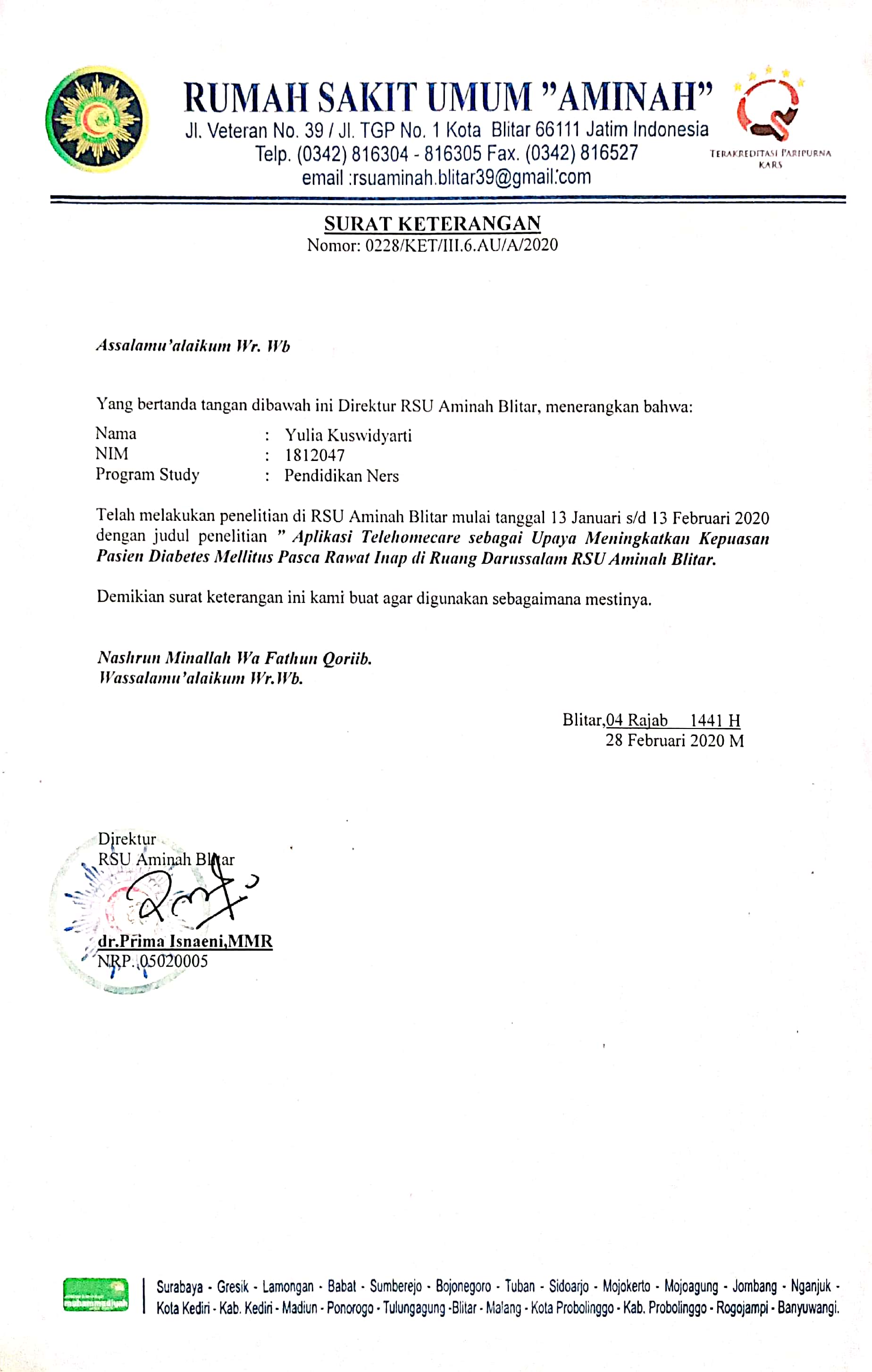 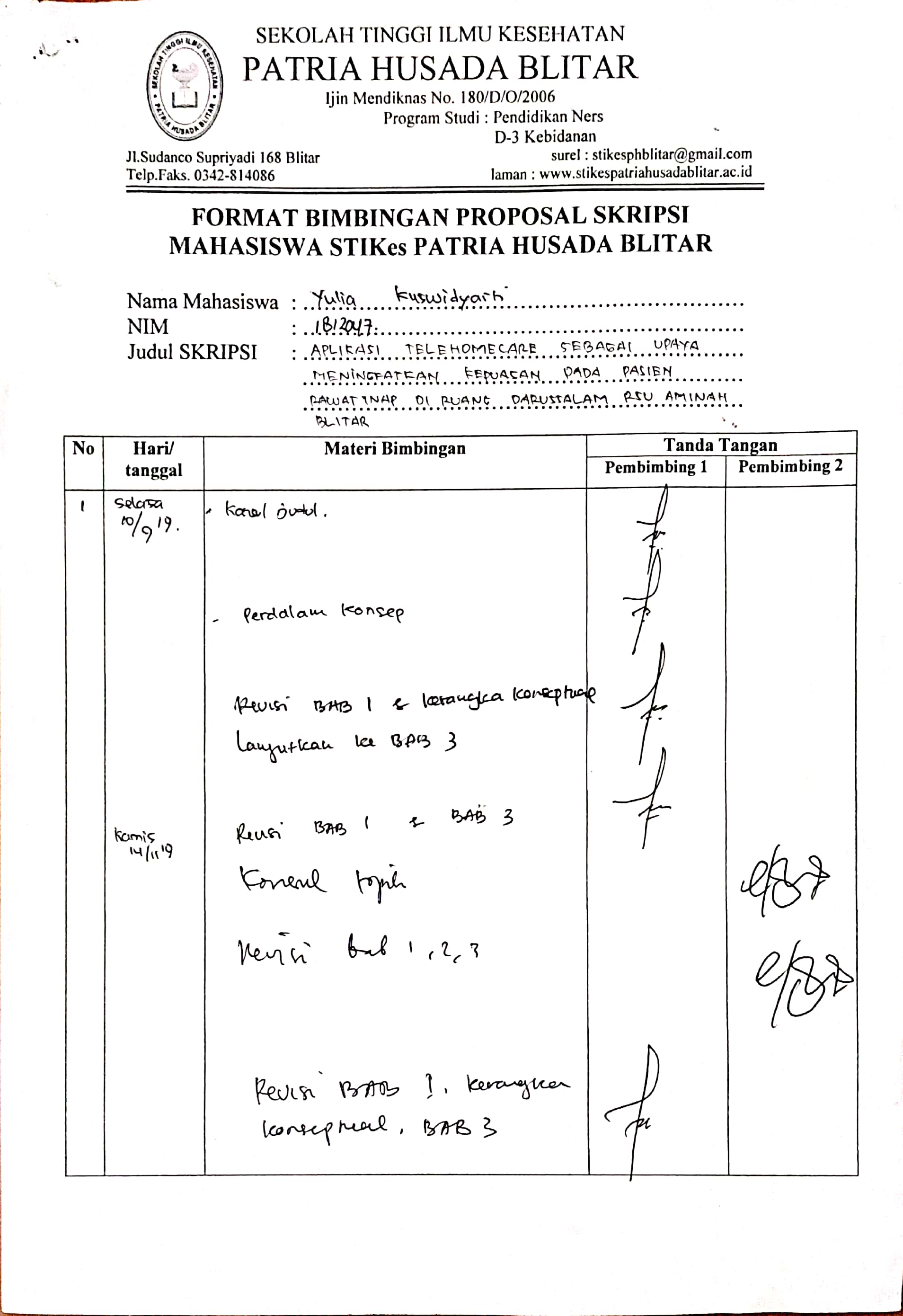 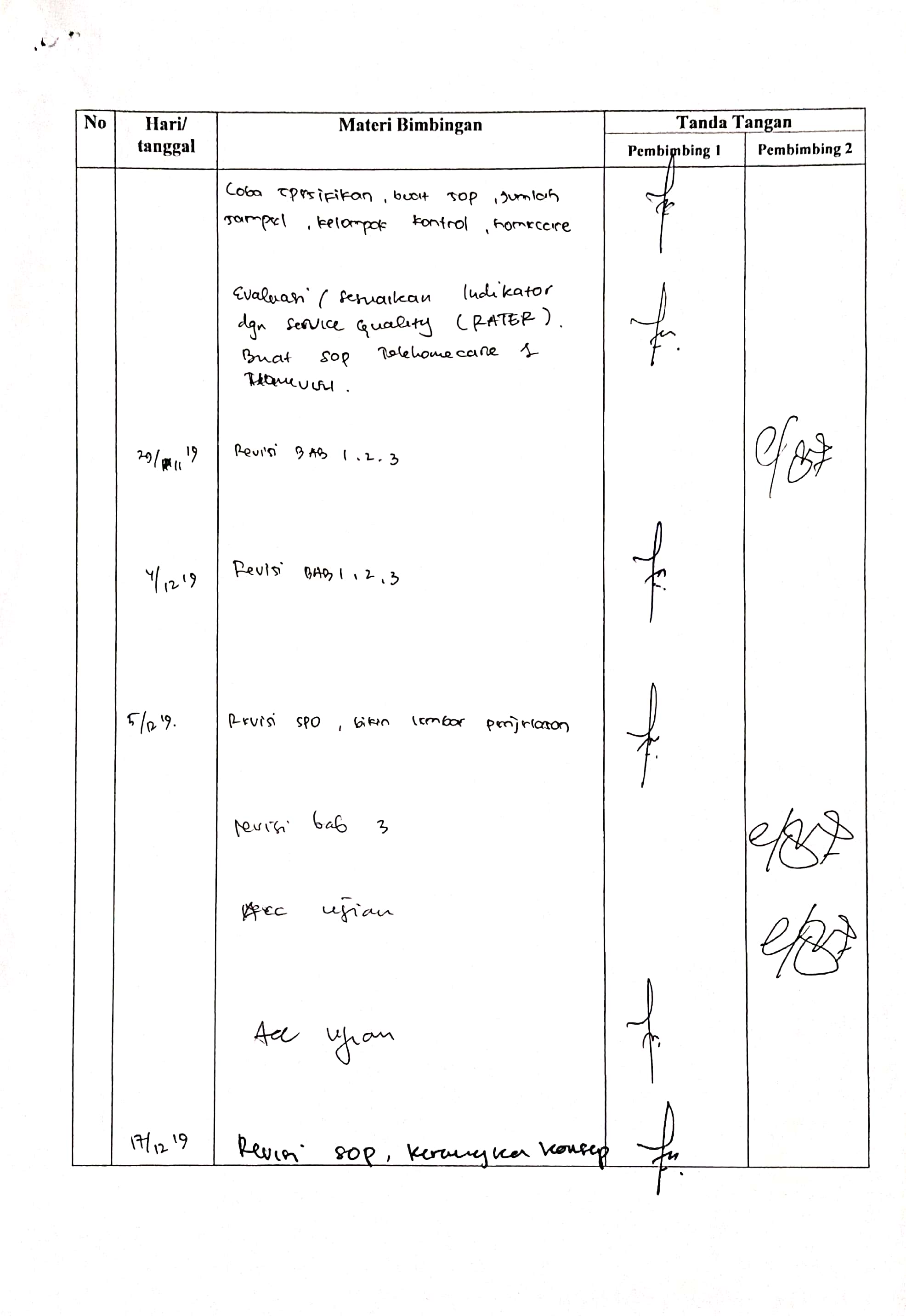 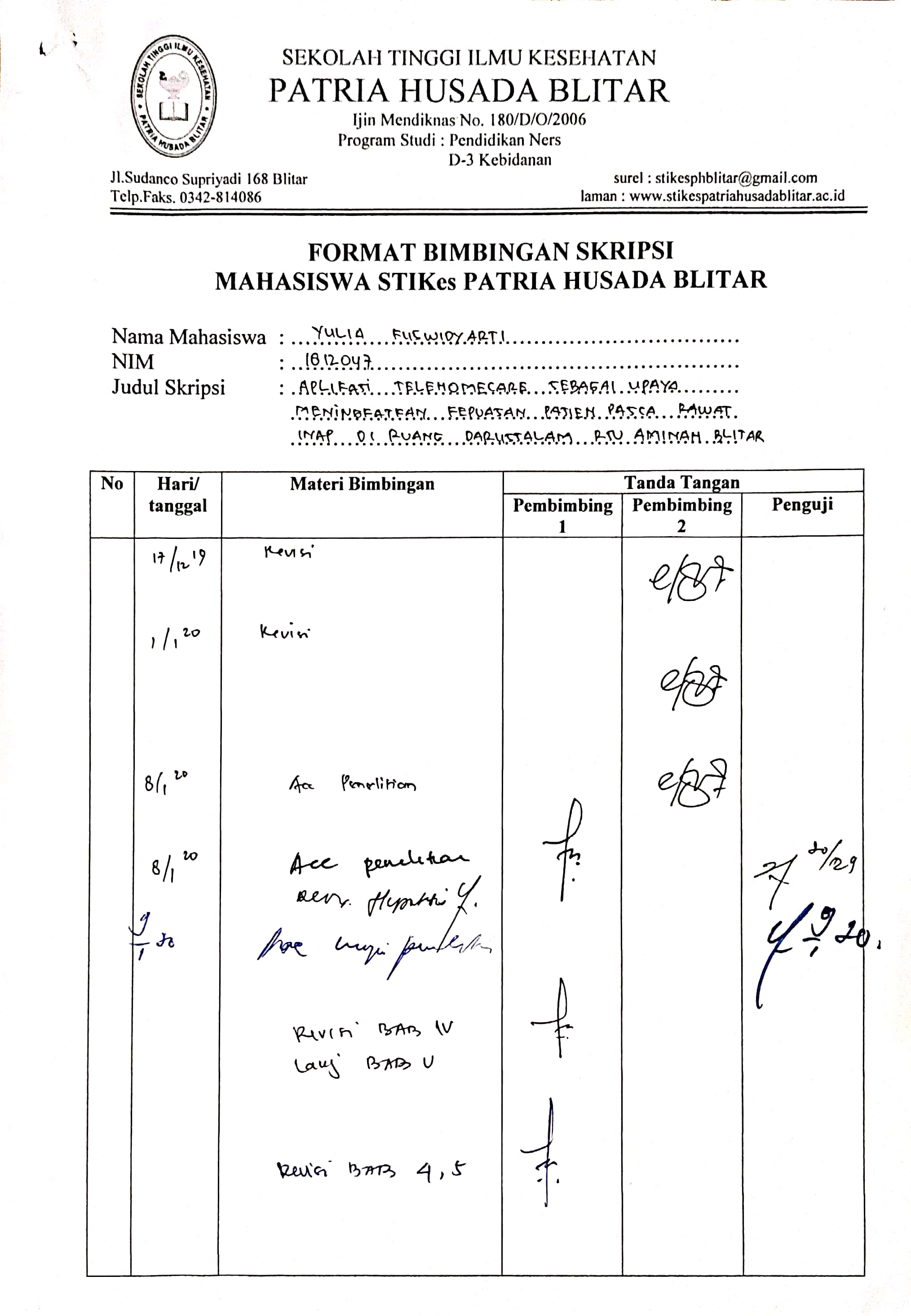 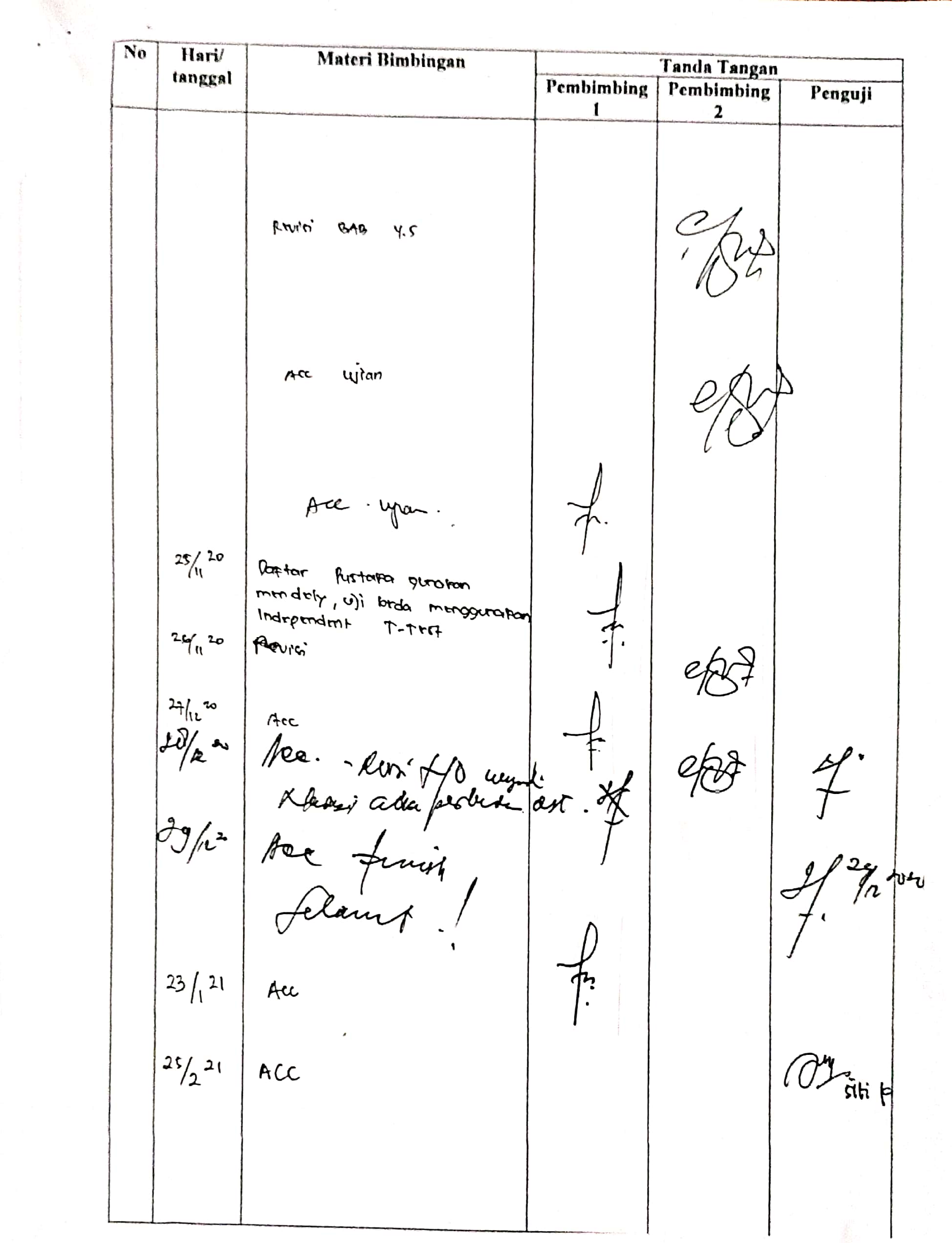 Tanggal masukDiagnosa masukAktivitas penderita diabetes melitus:Jenis aktivitas fisik yang boleh dilakukan.Latihan jasmani sehari-hari seperti:Jalan kakiBersepeda (jika fisik memungkinkan)Lari pagi (jika fisik memungkinkan)(Tergantung kondisi pasien.)Prosedur dalam melakukan aktivitas.3-4 kali seminggu selama kurang lebih 30 menitPengaturan makan/diet penderita diabtess mellitus:Anjuran pola makan.Makan 3x sehari55-70% karbohidrat, 12-20% protein dan 10% lemakKebutuhan vitamin dan mineral diperoleh dari sayur dan buah. Sayuran bervariasi sedangkan buah yang diperbolehkan apel, pir, melon, papaya.Contoh menu : Sarapan : Nasi tim 200 gr, tempe goring 1 potong, telur bebek 1 butir, sayur sop 1 mangkok kecil, snake jus melon.Makan siang : Nasi 200 gr, ikan goring 1 potong, cah kangkung 1 mangkok kecil, pisang 1 buah, snake 3 buah krekers.Makan malam : Nasi 100 gr, telur dadar 1 butir, tumis brokoli satu mangkok kecil, snake apel. (Tergantung kondisi pasien)Makanan yang harus dihindari.Makanan terlalu manisPerawatan dirumah penderita diabetes melitus:Kenali tanda dan gejala kegawatan.Hipoglikemia : lemah, letih, lesu, keringat dingin,berdebar-debar, tidak sadarHiperglikemia : sering buang air kecil, sering haus, sering merasa lapar berlebihan, penglihatan kabur, sakit kepala, lemas, lesu, dan tidak bertenaga.Pengobatan yang dapat dilakukan sebelum dibawa ke RS.Hipoglikemi : Pemberian gula murni ± 30 g (2 sendok makan) atau sirup, dan permen. Stop obat oral.Hiperglikemi : Stop insulin dan obat minum pasien.(Tergantung kondisi pasien)Pencegahan kekambuhanJaga porsi makanMinum obat rutin, jika menggunakan insulin pastikan teknik penyuntikan dan dosis yang tepat.Kontrol rutin ke dokter.(Tergantung kondisi pasien.)Daftar nama obat yang dibawa pulangJadwal control dokterHari/tanggal/jamTempat kontrolLainnyaNoPertanyaanSangat PuasPuasCukup PuasTidak PuasA.Reability (Kehandalan)1. Saya merasa perawat telah memberikan telehomecare/homevisite sesuai pada waktu yang dijanjikan.2.Saya merasa perawat memiliki pengetahuan untuk menjawab setiap pertanyaan tentang diabetes mellitus.3.Saya merasa perawat memberi motivasi untuk patuh terhadap diet diabetes mellitus.TOTALB.Responsivitas (Ketanggapan)1.Saya merasa perawat tanggap dalam melakukan telehomecare/homevisite2.Saya merasa perawat langsung menanggapi keluhan pasien saat telehomecare/homevisiteTOTALC.Assurance (Jaminan)1.Saya merasa perawat memberi rasa aman saat melakukan telehomecare/homevisite2.Saya merasa perawat sopan dan penuh keramahan pada saat memberi pelayanan telehomecare/homevisite3.Saya anggap perawat sudah terlatih dalam memberikan pelayanan telehomecare/homevisiteTOTALD.Emphaty (Empati)1.Saya merasa perawat memahami kebutuhan dari pasien pada saat dilakukan telehomecare/homevisite2.Saya merasa perawat memberi perhatian dan merasa peduli dengan keluhan pasien saat telehomecare/homevisiteTOTALE.Tangible (Bukti fisik)1.Saya merasa perawat berpakaian rapi saat melakukan telehomcare/homevisite2. Saya merasa perawat memberi pelayanan telehomecare/homevisite secara profesionalTOTALSPOTELEHOMECAREPengertianTelehomecare adalah suatu bentuk pelayanan kesehatan yang merupakan system informasi komunikasi dan klinis yang memungkinkan interaksi suara, video dan data lain terkait kesehatan menggunakan saluran telepon.Tujuan Untuk mempertahankan, meningkatkan atau memaksimalkan tingkat kemandirian dan meminimalkan akibat dari penyakit untuk mencapai kemampuan individu secara optimal selama mungkin yang dilakukan secara komprehensif dan berkesinambunganTerpenuhinya kebutuhan dasar bagi pasien secara bio-psiko-spiritualMeningkatkan kemandirian pasien dan keluarga dalam pemeliharaan dan perawatan anggota keluarga yang memiliki masalah kesehatan.Terpenuhinya kebutuhan pelayanan keperawatan kesehatan di rumah sesuai dengan kebutuhan pasien.KebijakanPenyampaian informasi harus dilakukan secara efektif, yaitu akurat, lengkap, jelas dan mudah dipahami.ProsedurA. Tahap Persiapan (Pra Interaksi)Perawat mengumpulkan informasi tentang riwayat kesehatan pasien selama dirawat di Rumah Sakit.Perawat menyiapkan materi yang akan disampaikan kepada pasien.Perawat meminta nomor telpon yang bisa dihubungi.Perawat menyiapkan alat komunikasi berupa handphone android.Perawat menghubungi pasien melalui WhatsApp, untuk melakukan kontrak waktu.Jarak perawat dan handphone ± 50 cm.Perawat memakai headset saat melakukan telehomecare.Perawat memberi informed concent untuk dilakukan telehomecare dan menentukan waktu pelaksanaan.B. Tahap Perkenalan (Orientasi)Salam“Assalamualaikum.wr.wb. Selamat pagi/siang/sore bapak/ibu”.Perkenalan“Saya….(nama). Saya perawat yang akan memantau kesehatan bapak/ibu, disini saya akan melakukan pendidikan kesehatan tentang diabetes mellitus”Menanyakan kondisi kesehatan pasien “Bagaimana kondisi kesehatan bapak/ibu saat ini? Adakah yang membuat bapak/ibu tidak nyaman?”Menjelaskan tujuan.“Bapak/ibu, saya akan meminta waktu sebentar untuk berdiskusi, apabila ada pertanyaan seputar diabetes mellitus mari kita diskusikan bersama”C. Tahap kerja Mengevaluasi edukasi yang telah diberikan selama discharge planning.“Bapak/ibu bisakah menjelaskan kembali edukasi yang perawat lakukan saat mau pulang kemarin tentang aktivitas dirumah, pengaturan diet, perawatan dirumah, dan mencegah kekambuhan?” Memberikan penguatan tentang perawatan diabetes mellitus dirumah berdasarkan hasil (evaluasi no 1)“Bapak/ibu saya akan mencoba mengulangi edukasi yang bapak ibu terima tentang diabetes mellitus sebelum bapak/ibu pulang kemarin (discharge planning)”Memberi kesempatan kepada pasien untuk menyampaikan masalahnya selama melakukan perawatan dan rehabilitasi diabetes mellitus di rumah.“Bapak/ibu silahkan menyampaikan masalah yang terjadi selama dirumah”Menanggapi masalah pasien.D. Tahap Terminasi Sementara    Perawat melakukan terminasi awal    “Bapak/ibu saya akan menghubungi ulang 2 hari yang akan  datang, terima kasih atas waktu yang diberikan.    Wassalamualaikum…..”FOLLOW UPA. Tahap Persiapan (Pra Interaksi)Perawat menyiapkan materi yang akan disampaikan kepada pasienPerawat menyiapkan alat komunikasi berupa handphone android.B. Tahap Perkenalan (Orientasi)Salam.“Assalamualiakum.wr.wb”.“Sesuai dengan kontrak kita dua hari yang lalu saya akan menelepon bapak/ibu untuk menindak lanjuti pendidikan kesehatan yang saya berikan kepada bapak/ibu”.Menanyakan kondisi kesehatan pasien.“Bagaimana kesehatan bapak/ibu saat ini? Adakah yang membuat bapak/ibu tidak nyaman”C. Tahap KerjaMengevaluasi edukasi yang telah diberikan selama terminasi awal.“Bapak/ibu bisakah menjelaskan kembali edukasi yang perawat lakukan saat mau pulang kemarin tentang aktivitas dirumah, pengaturan diet dan perawatan dirumah,?” Memberikan penguatan tentang perawatan pada pasien diabetes mellitus di rumah“Bapak/ibu saya akan mencoba mengulangi edukasi yang bapak ibu terima tentang diabetes mellitus dua hari yang lalu”.Memberi kesempatan kepada pasien untuk menyampaikan masalahnya selama melakukan perawatan rehabilitasi diabetes mellitus di rumah.“Bapak/ibu silahkan menyampaikan masalah yang terjadi selama dua hari ini”.Menanggapi masalahD. Tahap Terminasi Akhir     Perawat melakukan terminasi akhir.     “Terima kasih bapak/ibu atas waktu yang diberikan, kita bertemu lagi saat kontrol ke poli”.     “Wassalamualaiakum.wr.wb”.Unit terkaitHumasSPOHOMEVISITEPengertianHomecare adalah pelayanan kesehatan yang berkesinambungan dan komprehensif yang diberikan kepada individu dan keluarga di tempat tinggal mereka.Tujuan Untuk mempertahankan, meningkatkan atau memaksimalkan tingkat kemandirian dan meminimalkan akibat dari penyakit untuk mencapai kemampuan individu secara optimal selama mungkin yang dilakukan secara komprehensif dan berkesinambunganTerpenuhinya kebutuhan dasar bagi pasien secara bio-psiko-spiritualMeningkatkan kemandirian pasien dan keluarga dalam pemeliharaan dan perawatan anggota keluarga yang memiliki masalah kesehatan.Terpenuhinya kebutuhan pelayanan keperawatan kesehatan di rumah sesuai dengan kebutuhan pasien.KebijakanPenyampaian informasi harus dilakukan secara efektif, yaitu akurat, lengkap, jelas dan mudah dipahami.ProsedurA. Tahap Persiapan (Pra Interaksi)Perawat mengumpulkan informasi tentang riwayat kesehatan pasien selama dirawat di Rumah Sakit.Perawat menyiapkan materi yang akan disampaikan kepada pasien.Perawat meminta nomor telpon yang bisa dihubungi.Perawat menyiapkan nurse kit dan leaflet.Perawat memberi informed concent untuk dilakukan telehomecare dan menentukan waktu pelaksanaan.Perawat meminta nomor telpon yang bisa dihubungi.B. Tahap Perkenalan (Orientasi)Salam.“Saya….(nama). Saya perawat yang akan memantau kesehatan bapak/ibu, disini saya akan melakukan pendidikan kesehatan tentang diabetes mellitus”Menanyakan kondisi kesehatan pasien.“Bagaimana kesehatan bapak/ibu saat ini? Adakah yang membuat bapak/ibu tidak nyamanMenjelaskan tujuan“Bapak/ibu, saya akan meminta waktu sebentar untuk berdiskusi, apabila ada pertanyaan seputar diabetes mellitus mari kita diskusikan bersama”C. Tahap kerja Mengevaluasi edukasi yang telah diberikan selama discharge planning.     “Bapak/ibu bisakah menjelaskan kembali edukasi yang perawat lakukan saat mau pulang kemarin tentang aktivitas dirumah, pengaturan diet, perawatan dirumah, dan mencegah kekambuhan?” Memberikan penguatan tentang perawatan diabetes mellitus dirumah berdasarkan hasil (evaluasi no 1)      “Bapak/ibu saya akan mencoba mengulangi edukasi yang bapak ibu terima tentang diabetes mellitus sebelum bapak/ibu pulang kemarin (discharge planning)”Memberi kesempatan kepada pasien untuk menyampaikan masalahnya selama melakukan perawatan dan rehabilitasi diabetes mellitus di rumah.“Bapak/ibu silahkan menyampaikan masalah yang terjadi selama dua hari ini”.Menanggapi masalah pasien.D. Tahap Terminasi    Perawat melakukan terminasi akhir     “Terima kasih bapak/ibu atas waktu yang diberikan, kita bertemu lagi saat kontrol ke poli”.     “Wassalamualaiakum.wr.wb”.Unit terkaitHumasNOUSIALAMA DIRAWATJENIS KELAMINPENDIDIKANPEKERJAAN1.34 th6 hari PSMAIRT2.30 th5 hariPSMAWIRASWASTA3.55 th6 hariPS1PNS4.39 th6 hari LS1PNS5.45 th7 hari PSMPWIRASWASTA6.60 th6 hariPSDIRT7.42 th4 hariPSMAPNS8.56 th6 hariPSMASWASTA9.52 th7 hariLSMASWASTA10.45 th6 hariPSMAIRT11.48 th5 hariLSMAWIRASWASTA12.40 th7 hariPSMASWASTA13.48 th6 hariPSMPSWASTA14.40 th6 hariPSDSWASTA15.60 th4 hariLSMASWASTA16.42 th5 hariPSMAWIRASWASTANo RespondenReability (kehandalan)Reability (kehandalan)Reability (kehandalan)Responsivines (Daya Tangkap)Responsivines (Daya Tangkap)Assurance (Jaminan)Assurance (Jaminan)Assurance (Jaminan)Emphaty (Empati)Emphaty (Empati)Tangibles (Bukti Fisik)Tangibles (Bukti Fisik)No RespondenA1A2A3B1B2C1C2C3D1D2E1E21.24444444443423344424444443.3444444434444.3444444444445.4444444444446.3444434444447.4444434444448.344443444444TOTAL SKOR253132323227323231323132RATA-RATA3,123,874,004,004,003,374,004,003,874,003,874,00PROSENTASE78,196,810010010084,310010096,810096,8100No RespondenReability (kehandalan)Reability (kehandalan)Reability (kehandalan)Responsivines (Daya Tangkap)Responsivines (Daya Tangkap)Assurance (Jaminan)Assurance (Jaminan)Assurance (Jaminan)Emphaty (Empati)Emphaty (Empati)Tangibles (Bukti Fisik)Tangibles (Bukti Fisik)No RespondenA1A2A3B1B2C1C2C3D1D2E1E21.23333333343423343333334343.2333334334344.3333333234345.4434434334346.2333323334347.3333333234348.233333334434TOTAL SKOR212525252523262225322432RATA-RATA2,623,123,123,123,122,873,252,753,124,003,004,00PROSENTASE65,678,178,178,178,171,881,268,778,110075100No RespSkor Jawaban Kuesioner TelehomecareSkor Jawaban Kuesioner TelehomecareSkor Jawaban Kuesioner TelehomecareSkor Jawaban Kuesioner TelehomecareSkor Jawaban Kuesioner TelehomecareSkor Jawaban Kuesioner TelehomecareSkor Jawaban Kuesioner TelehomecareSkor Jawaban Kuesioner TelehomecareSkor Jawaban Kuesioner TelehomecareSkor Jawaban Kuesioner TelehomecareSkor Jawaban Kuesioner TelehomecareSkor Jawaban Kuesioner TelehomecareJumlahSkorRentang SkorKriteriaKodeNo RespA1A2A3B1B2C1C2C3D1D2E1E2JumlahSkorRentang SkorKriteriaKode12444444444344539-48SP423344424444444439-48SP433444444434444639-48SP443444444444444739-48SP454444444444444839-48SP463444434444444639-48SP474444434444444739-48SP483444434444444639-48SP4No RespSkor Jawaban Kuesioner TelehomecareSkor Jawaban Kuesioner TelehomecareSkor Jawaban Kuesioner TelehomecareSkor Jawaban Kuesioner TelehomecareSkor Jawaban Kuesioner TelehomecareSkor Jawaban Kuesioner TelehomecareSkor Jawaban Kuesioner TelehomecareSkor Jawaban Kuesioner TelehomecareSkor Jawaban Kuesioner TelehomecareSkor Jawaban Kuesioner TelehomecareSkor Jawaban Kuesioner TelehomecareSkor Jawaban Kuesioner TelehomecareJumlahSkorRentang SkorKriteriaKodeNo RespA1A2A3B1B2C1C2C3D1D2E1E2JumlahSkorRentang SkorKriteriaKode12333333334343726-38P323343333334343939-48SP432333334334343826-38P343333333234343726-38P354434434334344339-48SP462333323334343626-38P373333333234343726-38P382333333344343826-38P3StatisticsStatisticsStatisticsStatisticsStatisticsStatisticsStatisticsUSIA TELEHOMECARELAMA DIRAWAT TELEHOMECAREJENIS KELAMIN TELEHOMECAREPENDIDIKAN TELEHOMECAREPEKERJAAN TELEHOMECARENValid88888NMissing00000USIA TELEHOMECAREUSIA TELEHOMECAREUSIA TELEHOMECAREUSIA TELEHOMECAREUSIA TELEHOMECAREUSIA TELEHOMECAREFrequencyPercentValid PercentCumulative PercentValidDEWASA AWAL (26-35)225.025.025.0ValidDEWASA AKHIR (36-45)337.537.562.5ValidLANSIA AWAL (46-55)112.512.575.0ValidLANSIA AKHIR (56-65)225.025.0100.0ValidTotal8100.0100.0LAMA DIRAWAT TELEHOMECARELAMA DIRAWAT TELEHOMECARELAMA DIRAWAT TELEHOMECARELAMA DIRAWAT TELEHOMECARELAMA DIRAWAT TELEHOMECARELAMA DIRAWAT TELEHOMECAREFrequencyPercentValid PercentCumulative PercentValid4 HARI112.512.512.5Valid5 HARI112.512.525.0Valid6 HARI562.562.587.5Valid7 HARI112.512.5100.0ValidTotal8100.0100.0JENIS KELAMIN TELEHOMECAREJENIS KELAMIN TELEHOMECAREJENIS KELAMIN TELEHOMECAREJENIS KELAMIN TELEHOMECAREJENIS KELAMIN TELEHOMECAREJENIS KELAMIN TELEHOMECAREFrequencyPercentValid PercentCumulative PercentValidLAKI-LAKI112.512.512.5ValidPEREMPUAN787.587.5100.0ValidTotal8100.0100.0PENDIDIKAN TELEHOMECAREPENDIDIKAN TELEHOMECAREPENDIDIKAN TELEHOMECAREPENDIDIKAN TELEHOMECAREPENDIDIKAN TELEHOMECAREPENDIDIKAN TELEHOMECAREFrequencyPercentValid PercentCumulative PercentValidSD112.512.512.5ValidSMP112.512.525.0ValidSMA450.050.075.0ValidS1225.025.0100.0ValidTotal8100.0100.0PEKERJAAN TELEHOMECAREPEKERJAAN TELEHOMECAREPEKERJAAN TELEHOMECAREPEKERJAAN TELEHOMECAREPEKERJAAN TELEHOMECAREPEKERJAAN TELEHOMECAREFrequencyPercentValid PercentCumulative PercentValidSWASTA112.512.512.5ValidWIRASWASTA225.025.037.5ValidPNS337.537.575.0ValidIRT225.025.0100.0ValidTotal8100.0100.0StatisticsStatisticsStatisticsStatisticsStatisticsStatisticsStatisticsUSIA HOMEVISITELAMA DIRAWAT HOMEVISITEJENIS KELAMIN HOMEVISITEPENDIDIKAN HOMEVISITEPEKERJAAN HOMEVISITENValid88888NMissing00000USIA HOMEVISITEUSIA HOMEVISITEUSIA HOMEVISITEUSIA HOMEVISITEUSIA HOMEVISITEUSIA HOMEVISITEFrequencyPercentValid PercentCumulative PercentValidDEWASA AKHIR (36-45)450.050.050.0ValidLANSIA AWAL (46-55)337.537.587.5ValidLANSIA AKHIR (56-65)112.512.5100.0ValidTotal8100.0100.0LAMA DIRAWAT HOMEVISITELAMA DIRAWAT HOMEVISITELAMA DIRAWAT HOMEVISITELAMA DIRAWAT HOMEVISITELAMA DIRAWAT HOMEVISITELAMA DIRAWAT HOMEVISITEFrequencyPercentValid PercentCumulative PercentValid4 HARI112.512.512.5Valid5 HARI225.025.037.5Valid6 HARI337.537.575.0Valid7 HARI225.025.0100.0ValidTotal8100.0100.0JENIS KELAMIN HOMEVISITEJENIS KELAMIN HOMEVISITEJENIS KELAMIN HOMEVISITEJENIS KELAMIN HOMEVISITEJENIS KELAMIN HOMEVISITEJENIS KELAMIN HOMEVISITEFrequencyPercentValid PercentCumulative PercentValidLAKI-LAKI337.537.537.5ValidPEREMPUAN562.562.5100.0ValidTotal8100.0100.0PENDIDIKAN HOMEVISITEPENDIDIKAN HOMEVISITEPENDIDIKAN HOMEVISITEPENDIDIKAN HOMEVISITEPENDIDIKAN HOMEVISITEPENDIDIKAN HOMEVISITEFrequencyPercentValid PercentCumulative PercentValidSD112.512.512.5ValidSMP112.512.525.0ValidSMA675.075.0100.0ValidTotal8100.0100.0PEKERJAAN HOMEVISITEPEKERJAAN HOMEVISITEPEKERJAAN HOMEVISITEPEKERJAAN HOMEVISITEPEKERJAAN HOMEVISITEPEKERJAAN HOMEVISITEFrequencyPercentValid PercentCumulative PercentValidSWASTA562.562.562.5ValidWIRASWASTA225.025.087.5ValidIRT112.512.5100.0ValidTotal8100.0100.0KOLMOGOROV SMIRNOV TESTOne-Sample Kolmogorov-Smirnov TestKOLMOGOROV SMIRNOV TESTOne-Sample Kolmogorov-Smirnov TestKOLMOGOROV SMIRNOV TESTOne-Sample Kolmogorov-Smirnov TestKOLMOGOROV SMIRNOV TESTOne-Sample Kolmogorov-Smirnov Testscore telehomecareacore visithomecareNN88Normal Parametersa,bMean46,125038,1250Normal Parametersa,bStd. Deviation1,246422,16712Most Extreme DifferencesAbsolute,210,273Most Extreme DifferencesPositive,165,273Most Extreme DifferencesNegative-,210-,177Kolmogorov-Smirnov ZKolmogorov-Smirnov Z,594,772Asymp. Sig. (2-tailed)Asymp. Sig. (2-tailed),872,590a. Test distribution is Normal.a. Test distribution is Normal.a. Test distribution is Normal.a. Test distribution is Normal.b. Calculated from data.b. Calculated from data.b. Calculated from data.b. Calculated from data.Group StatisticsGroup StatisticsGroup StatisticsGroup StatisticsGroup StatisticsGroup Statisticskelompok telehomecare dan visithomecareNMeanStd. DeviationStd. Error Meanscore telehomecare dan visithomecaretelehomecare846,12501,24642,44068score telehomecare dan visithomecarevisithomecare838,12502,16712,76619Independent Samples TestIndependent Samples TestIndependent Samples TestIndependent Samples TestIndependent Samples TestIndependent Samples TestIndependent Samples TestIndependent Samples TestIndependent Samples TestIndependent Samples TestIndependent Samples TestLevene's Test for Equality of VariancesLevene's Test for Equality of Variancest-test for Equality of Meanst-test for Equality of Meanst-test for Equality of Meanst-test for Equality of Meanst-test for Equality of Meanst-test for Equality of Meanst-test for Equality of MeansFSig.tdfSig. (2-tailed)Mean DifferenceStd. Error Difference95% Confidence Interval of the Difference95% Confidence Interval of the DifferenceFSig.tdfSig. (2-tailed)Mean DifferenceStd. Error DifferenceLowerUpperscore telehomecare dan visithomecareEqual variances assumed,765,3969,05114,0008,00000,883886,104269,89574score telehomecare dan visithomecareEqual variances not assumed9,05111,174,0008,00000,883886,058289,94172